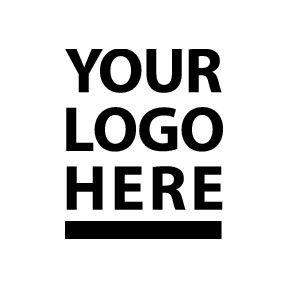 PAYSLIP TEMPLATEEMPLOYEEEMPLOYEEEMPLOYEEEMPLOYEEEMPLOYEENUMBERNUMBERDEPARTMENTDEPARTMENTDEPARTMENTDATEDATEDATEPERIODPAYMENTSPAYMENTSPAYMENTSPAYMENTSPAYMENTSDEDUCTIONSDEDUCTIONSDEDUCTIONSDEDUCTIONSDEDUCTIONSYEAR TO DATEYEAR TO DATEYEAR TO DATEYEAR TO DATEDESCDESCQTYRATEAMOUNTTaxGrossNITaxNiTOTALTOTALTOTALTOTALEMPLOYER EMPLOYER EMPLOYER EMPLOYER EMPLOYER TAX CODETAX CODETAX CODENAT. INS. NoRateNET PAYNET PAYEMPLOYEEEMPLOYEEEMPLOYEEEMPLOYEEEMPLOYEENUMBERNUMBERDEPARTMENTDEPARTMENTDEPARTMENTDATEDATEDATEPERIODPAYMENTSPAYMENTSPAYMENTSPAYMENTSPAYMENTSDEDUCTIONSDEDUCTIONSDEDUCTIONSDEDUCTIONSDEDUCTIONSYEAR TO DATEYEAR TO DATEYEAR TO DATEYEAR TO DATEDESCDESCQTYRATEAMOUNTTaxGrossNITaxNiTOTALTOTALTOTALTOTALEMPLOYER EMPLOYER EMPLOYER EMPLOYER EMPLOYER TAX CODETAX CODETAX CODENAT. INS. NoRateNET PAYNET PAYEMPLOYEEEMPLOYEEEMPLOYEEEMPLOYEEEMPLOYEENUMBERNUMBERDEPARTMENTDEPARTMENTDEPARTMENTDATEDATEDATEPERIODPAYMENTSPAYMENTSPAYMENTSPAYMENTSPAYMENTSDEDUCTIONSDEDUCTIONSDEDUCTIONSDEDUCTIONSDEDUCTIONSYEAR TO DATEYEAR TO DATEYEAR TO DATEYEAR TO DATEDESCDESCQTYRATEAMOUNTTaxGrossNITaxNiTOTALTOTALTOTALTOTALEMPLOYER EMPLOYER EMPLOYER EMPLOYER EMPLOYER TAX CODETAX CODETAX CODENAT. INS. NoRateNET PAYNET PAY